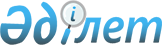 2014-2016 жылдарға арналған аудандық бюджет туралы
					
			Мерзімі біткен
			
			
		
					Қарағанды облысы Жаңаарқа аудандық мәслихатының 2013 жылғы 25 желтоқсандағы XХV сессиясының № 25/158 шешімі. Қарағанды облысының Әділет департаментінде 2014 жылғы 10 қаңтарда № 2499 болып тіркелді. Қабылданған мерзімінің өтуіне байланысты өзінің қолданылуын тоқтатады
      РҚАО ескертпесі.

      Құжаттың мәтінінде түпнұсқаның пунктуациясы мен орфографиясы сақталған.
      Қазақстан Республикасының 2008 жылғы 4 желтоқсандағы Бюджет кодексіне және Қазақстан Республикасының 2001 жылғы 23 қаңтардағы "Қазақстан Республикасындағы жергілікті мемлекеттік басқару және өзін-өзі басқару туралы" Заңына сәйкес, аудандық мәслихат ШЕШІМ ЕТТІ:
      1. 2014-2016 жылдарға арналған аудандық бюджет тиісінше 1, 2, 3 қосымшаларға сәйкес бекітілсін, соның ішінде:
      2014 жылға арналған аудандық бюджет 1 қосымшаға сәйкес келесі көлемдерде бекітілсін:
      1) кірістер 3 755 278 мың теңге:
      салықтық түсімдер 854 056 мың теңге;
      салықтық емес түсімдер 19 718 мың теңге;
      негізгі капиталды сатудан түсетін түсімдер 258 мың теңге;
      трансферттердің түсімдері 2 881 246 мың теңге; 
      2) шығындар 3 794 747 мың теңге; 
      3) таза бюджеттік несиелеу 32 461 мың теңге:
      бюджеттік несиелер 41 670 мың теңге;
      бюджеттік кредиттерді өтеу 9 209 мың теңге;
      4) қаржы активтерімен операциялар бойынша сальдо 0 мың теңге:
      қаржы активтерін сатып алу 0 мың теңге;
      мемлекеттің қаржы активтерін сатудан түсетін түсімдер 0 мың теңге;
      5) бюджет тапшылығы (профициті) алу 71 930 мың теңге;
      6) бюджет тапшылығын қаржыландыру (профицитін пайдалану) 71 930 мың теңге:
      қарыздар түсімі 41 670 мың теңге;
      қарыздарды өтеу 9 209 мың теңге; 
      бюджет қаражаттарының пайдаланылатын қалдықтары 39 469 мың теңге.
      Ескерту. 1 тармақ жаңа редакцияда - Қарағанды облысы Жаңаарқа аудандық мәслихатының 24.11.2014 № 37/243 (01.01.2014 бастап қолданысқа енгізіледі) шешімімен.


      2. 2014 жылға арналған бюджеттік инвестициялық жобалардың тізбесі 4 қосымшаға сәйкес бекітілсін.
      3. 2014 жылға арналған аудандық бюджет шығыстарының құрамында 6 қосымшаға сәйкес 958 403 мың теңге сомасында ағымдағы нысаналы трансферттер, дамуға нысаналы трансферттер және бюджеттік кредиттер ескерілсін.
      Ескерту. 3 тармақ жаңа редакцияда - Қарағанды облысы Жаңаарқа аудандық мәслихатының 24.11.2014 № 37/243 (01.01.2014 бастап қолданысқа енгізіледі) шешімімен.


      4. Жергілікті атқарушы органдарға ауылдық елді мекендердің әлеуметтік саланың мамандарын қолдау шараларын іске асыру үшін бюджеттік несиелер 41 670 мың теңге сомасында ескерілсін.
      Ескерту. 4 тармаққа өзгерістер енгізілді - Қарағанды облысы Жаңаарқа аудандық мәслихатының 10.09.2014 № 34/224 (01.01.2014 бастап қолданысқа енгізіледі) шешімімен.


      5. 2014 жылға арналған ауданның жергілікті атқарушы органының резерві 8 857 мың теңге сомасында бекітілсін.
      Ескерту. 5 тармақ жаңа редакцияда - Қарағанды облысы Жаңаарқа аудандық мәслихатының 24.11.2014 № 37/243 (01.01.2014 бастап қолданысқа енгізіледі) шешімімен.


      6. 2014 жылға аудандық бюджеттен қаржыландырылатын, ауылдық жерде жұмыс істейтін денсаулық сақтау, әлеуметтік қамсыздандыру, білім беру, мәдениет, спорт және ветеринария саласының азаматтық қызметшілеріне, қызметтің осы түрлерімен қалалық жағдайда айналысатын азаматтық қызметшілердің жалақыларымен және ставкалармен салыстырғанда кемінде жиырма бес процентке жоғары лауазымдық жалақылар мен тарифтік ставкалар белгіленсін.
      Ескерту. 6 тармақ жаңа редакцияда - Қарағанды облысы Жаңаарқа аудандық мәслихатының 10.06.2014 № 31/202 (01.01.2014 бастап қолданысқа енгізіледі) шешімімен.


      7. 2014 жылға арналған аудандық бюджетті орындау барысында секвестрлеуге жатпайтын аудандық бюджеттік бағдарламалардың тізбесі 5 қосымшаға сәйкес бекітілсін.
      8. 2014 жылға арналған аудандық бюджеттің ауылдық округтер мен кенттері бойынша шығыстары 7-13 қосымшаларға сәйкес бекітілсін.
      9. Осы шешім 2014 жылдың 1 қаңтарынан бастап қолданысқа енгізіледі.
      2013 жылғы 25 желтоқсан 2014 жылға арналған аудандық бюджет
      Ескерту. 1-қосымша жаңа редакцияда - Қарағанды облысы Жаңаарқа аудандық мәслихатының 24.11.2014 № 37/243 (01.01.2014 бастап қолданысқа енгізіледі) шешімімен.

 2015 жылға арналған аудандық бюджет
      Ескерту. 2-қосымша жаңа редакцияда - Қарағанды облысы Жаңаарқа аудандық мәслихатының 24.11.2014 № 37/243 (01.01.2014 бастап қолданысқа енгізіледі) шешімімен.

 2016 жылға арналған аудандық бюджет
      Ескерту. 3-қосымша жаңа редакцияда - Қарағанды облысы Жаңаарқа аудандық мәслихатының 24.11.2014 № 37/243 (01.01.2014 бастап қолданысқа енгізіледі) шешімімен.

 2014 жылға арналған бюджеттік инвестициялық жобалардың тізбесі
      Ескерту. 4-қосымша жаңа редакцияда - Қарағанды облысы Жаңаарқа аудандық мәслихатының 24.11.2014 № 37/243 (01.01.2014 бастап қолданысқа енгізіледі) шешімімен. 2014 жылға арналған аудандық бюджетті орындау
барысында секвестрлеуге жатпайтын аудандық бюджеттік
бағдарламалардың тізбесі
      Ескерту. 5-қосымша жаңа редакцияда - Қарағанды облысы Жаңаарқа аудандық мәслихатының 24.11.2014 № 37/243 (01.01.2014 бастап қолданысқа енгізіледі) шешімімен. Жаңаарқа ауданына 2014 жылға бөлінген нысаналы
трансферттер және бюджеттік кредиттер
      Ескерту. 6-қосымша жаңа редакцияда - Қарағанды облысы Жаңаарқа аудандық мәслихатының 24.11.2014 № 37/243 (01.01.2014 бастап қолданысқа енгізіледі) шешімімен. 2014 жылға кент, ауылдық округ әкімінің қызметін
қамтамасыз ету жөніндегі қызметтер
      Ескерту. 7-қосымша жаңа редакцияда - Қарағанды облысы Жаңаарқа аудандық мәслихатының 24.11.2014 № 37/243 (01.01.2014 бастап қолданысқа енгізіледі) шешімімен. 2014 жылға мемлекеттік органның күрделі шығыстары
      Ескерту. 8-қосымша жаңа редакцияда - Қарағанды облысы Жаңаарқа аудандық мәслихатының 10.09.2014 № 34/224 (01.01.2014 бастап қолданысқа енгізіледі) шешімімен. 2014 жылға ауылдық жерде балаларды мектепке дейін тегін
алып баруды және кері алып келуді ұйымдастыру
      Ескерту. 9-қосымша жаңа редакцияда - Қарағанды облысы Жаңаарқа аудандық мәслихатының 24.11.2014 № 37/243 (01.01.2014 бастап қолданысқа енгізіледі) шешімімен. 2014 жылға елді мекендерде көшелерді жарықтандыру
      Ескерту. 10-қосымша жаңа редакцияда - Қарағанды облысы Жаңаарқа аудандық мәслихатының 24.11.2014 № 37/243 (01.01.2014 бастап қолданысқа енгізіледі) шешімімен. 2014 жылға елді мекендердің санитариясын қамтамасыз ету
      Ескерту. 11-қосымша жаңа редакцияда - Қарағанды облысы Жаңаарқа аудандық мәслихатының 10.09.2014 № 34/224 (01.01.2014 бастап қолданысқа енгізіледі) шешімімен. 2014 жылға елді мекендерді абаттандыру мен көгалдандыру
      Ескерту. 12-қосымша жаңа редакцияда - Қарағанды облысы Жаңаарқа аудандық мәслихатының 10.09.2014 № 34/224 (01.01.2014 бастап қолданысқа енгізіледі) шешімімен. 2014 жылға кенттерде, ауылдық округтерде автомобиль
жолдарының жұмыс істеуін қамтамасыз ету
      Ескерту. 13-қосымша жаңа редакцияда - Қарағанды облысы Жаңаарқа аудандық мәслихатының 24.11.2014 № 37/243 (01.01.2014 бастап қолданысқа енгізіледі) шешімімен.
					© 2012. Қазақстан Республикасы Әділет министрлігінің «Қазақстан Республикасының Заңнама және құқықтық ақпарат институты» ШЖҚ РМК
				
Аудандық мәслихаттың кезекті
XXV сессиясының төрағасы
Б. Тезекбаев
Аудандық мәслихат хатшысы
Д. Жұмасейітов
КЕЛІСІЛДІ:
"Жаңаарқа аудандық экономика
және қаржы бөлімі" мемлекеттік
мекемесінің басшысы
З. СердалиновЖаңаарқа аудандық мәслихатының
XXV сессиясының
2013 жылғы 25 желтоқсандағы
№ 25/158 шешіміне
1-қосымша
Санаты
Санаты
Санаты
Санаты
Сома (мың теңге)
Сыныбы
Сыныбы
Сыныбы
Сома (мың теңге)
Iшкi сыныбы
Iшкi сыныбы
Сома (мың теңге)
Атауы
Сома (мың теңге)
I. Кірістер
3755278
1
Салықтық түсімдер
854056
01
Табыс салығы
184209
2
Жеке табыс салығы
184209
03
Әлеуметтiк салық
181561
1
Әлеуметтік салық
181561
04
Меншiкке салынатын салықтар
459419
1
Мүлiкке салынатын салықтар
425481
3
Жер салығы
1713
4
Көлiк құралдарына салынатын салық
29825
5
Бірыңғай жер салығы
2400
05
Тауарларға, жұмыстарға және қызметтерге салынатын iшкi салықтар
22442
2
Акциздер
4112
3
Табиғи және басқа да ресурстарды пайдаланғаны үшiн түсетiн түсiмдер
12700
4
Кәсiпкерлiк және кәсiби қызметтi жүргiзгенi үшiн алынатын алымдар
5527
5
Ойын бизнесіне салық
103
08
Заңдық мәнді іс -әрекеттерді жасағаны және (немесе) оған уәкілеттігі бар мемлекеттік органдар немесе лауазымды адамдар құжаттар бергені үшін алынатын міндетті төлемдер
6425
1
Мемлекеттік баж
6425
2
Салықтық емес түсiмдер
19718
01
Мемлекеттік меншіктен түсетін кірістер
4012
1
Мемлекеттік кәсіпорындардың таза кірісі бөлігінің түсімдері
180
5
Мемлекет меншігіндегі мүлікті жалға беруден түсетін кірістер
3819
7
Мемлекеттік бюджеттен берілген кредиттер бойынша сыйақылар
13
06
Өзге де салықтық емес түсiмдер
15706
1
Өзге де салықтық емес түсiмдер
15706
3
Негізгі капиталды сатудан түсетін түсімдер
258
01
Мемлекеттік мекемелерге бекітілген мемлекеттік мүлікті сату
12
1
Мемлекеттік мекемелерге бекітілген мемлекеттік мүлікті сату
12
03
Жердi және материалдық емес активтердi сату
246
1
Жерді сату
246
4
Трансферттердің түсімдері
2881246
02
Мемлекеттiк басқарудың жоғары тұрған органдарынан түсетiн трансферттер
2881246
2
Облыстық бюджеттен түсетiн трансферттер
2881246
Функционалдық топ
Функционалдық топ
Функционалдық топ
Функционалдық топ
Функционалдық топ
Сома (мың теңге)
Кіші функция
Кіші функция
Кіші функция
Кіші функция
Сома (мың теңге)
Бюджеттік бағдарламалардың әкiмшiсi
Бюджеттік бағдарламалардың әкiмшiсi
Бюджеттік бағдарламалардың әкiмшiсi
Сома (мың теңге)
Бағдарлама
Бағдарлама
Сома (мың теңге)
Атауы
Сома (мың теңге)
ІІ. Шығындар
3794747
01
Жалпы сипаттағы мемлекеттiк қызметтер 
272654
1
Мемлекеттiк басқарудың жалпы функцияларын орындайтын өкiлдi, атқарушы және басқа органдар
230658
112
Аудан (облыстық маңызы бар қала) мәслихатының аппараты
13082
001
Аудан (облыстық маңызы бар қала) мәслихатының қызметін қамтамасыз ету жөніндегі қызметтер
13082
122
Аудан (облыстық маңызы бар қала) әкімінің аппараты
58335
001
Аудан (облыстық маңызы бар қала) әкімінің қызметін қамтамасыз ету жөніндегі қызметтер
55838
003
Мемлекеттік органның күрделі шығыстары
279
009
Ведомстволық бағыныстағы мемлекеттік мекемелерінің және ұйымдарының күрделі шығыстары
2218
123
Қаладағы аудан, аудандық маңызы бар қала, кент, ауыл, ауылдық округ әкімінің аппараты
159241
001
Қаладағы аудан, аудандық маңызы бар қала, кент, ауыл, ауылдық округ әкімінің қызметін қамтамасыз ету жөніндегі қызметтер
142151
022
Мемлекеттік органның күрделі шығыстары
17090
2
Қаржылық қызмет
14014
459
Ауданның (облыстық маңызы бар қаланың) экономика және қаржы бөлімі
14014
003
Салық салу мақсатында мүлікті бағалауды жүргізу
564
011
Коммуналдық меншікке түскен мүлікті есепке алу, сақтау, бағалау және сату
13450
9
Жалпы сипаттағы өзге де мемлекеттiк қызметтер
27982
459
Ауданның (облыстық маңызы бар қаланың) экономика және қаржы бөлімі
27982
001
Ауданның (облыстық маңызы бар қаланың) экономикалық саясаттың қалыптастыру мен дамыту, мемлекеттік жоспарлау, бюджеттік атқару және коммуналдық меншігін басқару саласындағы мемлекеттік саясатты іске асыру жөніндегі қызметтер 
27782
015
Мемлекеттік органның күрделі шығыстары
200
02
Қорғаныс
2929
1
Әскери мұқтаждар
2929
122
Аудан (облыстық маңызы бар қала) әкімінің аппараты
2929
005
Жалпыға бірдей әскери міндетті атқару шеңберіндегі іс-шаралар
2929
03
Қоғамдық тәртіп, қауіпсіздік, құқықтық, сот, қылмыстық-атқару қызметі
600
9
Қоғамдық тәртіп және қауіпсіздік саласындағы өзге де қызметтер
600
458
Ауданның (облыстық маңызы бар қаланың) тұрғын үй-коммуналдық шаруашылығы, жолаушылар көлігі және автомобиль жолдары бөлімі
600
021
Елдi мекендерде жол қозғалысы қауiпсiздiгін қамтамасыз ету
600
04
Бiлiм беру
1904229
1
Мектепке дейiнгi тәрбие және оқыту
185389
471
Ауданның (облыстық маңызы бар қаланың) білім, дене шынықтыру және спорт бөлімі
185389
040
Мектепке дейінгі білім беру ұйымдарында мемлекеттік білім беру тапсырысын іске асыруға
185389
2
Бастауыш, негізгі орта және жалпы орта білім беру
1588476
123
Қаладағы аудан, аудандық маңызы бар қала, кент, ауыл, ауылдық округ әкімінің аппараты
3028
005
Ауылдық жерлерде балаларды мектепке дейін тегін алып баруды және кері алып келуді ұйымдастыру
3028
471
Ауданның (облыстық маңызы бар қаланың) білім, дене шынықтыру және спорт бөлімі
1585448
004
Жалпы білім беру
1564990
005
Балалар мен жасөспірімдерге қосымша білім беру
20458
9
Бiлiм беру саласындағы өзге де қызметтер
130364
471
Ауданның (облыстық маңызы бар қаланың) білім, дене шынықтыру және спорт бөлімі
130364
009
Ауданның (облыстық маңызы бар қаланың) мемлекеттік білім беру мекемелер үшін оқулықтар мен оқу-әдiстемелiк кешендерді сатып алу және жеткізу
19652
010
Аудандық (қалалық) ауқымдағы мектеп олимпиадаларын және мектептен тыс іс-шараларды өткiзу
283
020
Жетім баланы (жетім балаларды) және ата-аналарының қамқорынсыз қалған баланы (балаларды) күтіп-ұстауға асыраушыларына ай сайынғы ақшалай қаражат төлемдері
10573
067
Ведомстволық бағыныстағы мемлекеттік мекемелерінің және ұйымдарының күрделі шығыстары
91832
068
Халықтың компьютерлік сауаттылығын арттыруды қамтамасыз ету
8024
06
Әлеуметтiк көмек және әлеуметтiк қамсыздандыру
174974
2
Әлеуметтiк көмек
156227
451
Ауданның (облыстық маңызы бар қаланың) жұмыспен қамту және әлеуметтік бағдарламалар бөлімі
156227
002
Жұмыспен қамту бағдарламасы
36127
004
Ауылдық жерлерде тұратын денсаулық сақтау, білім беру, әлеуметтік қамтамасыз ету, мәдениет, спорт және ветеринар мамандарына отын сатып алуға Қазақстан Республикасының заңнамасына сәйкес әлеуметтік көмек көрсету
9712
005
Мемлекеттік атаулы әлеуметтік көмек 
15895
006
Тұрғын үйге көмек көрсету
5250
007
Жергілікті өкілетті органдардың шешімі бойынша мұқтаж азаматтардың жекелеген топтарына әлеуметтік көмек
29836
010
Үйден тәрбиеленіп оқытылатын мүгедек балаларды материалдық қамтамасыз ету
603
014
Мұқтаж азаматтарға үйде әлеуметтiк көмек көрсету
22017
016
18 жасқа дейінгі балаларға мемлекеттік жәрдемақылар
26633
017
Мүгедектерді оңалту жеке бағдарламасына сәйкес, мұқтаж мүгедектерді міндетті гигиеналық құралдармен және ымдау тілі мамандарының қызмет көрсетуін, жеке көмекшілермен қамтамасыз ету
10154
9
Әлеуметтiк көмек және әлеуметтiк қамтамасыз ету салаларындағы өзге де қызметтер
18747
451
Ауданның (облыстық маңызы бар қаланың) жұмыспен қамту және әлеуметтік бағдарламалар бөлімі
18747
001
Жергілікті деңгейде халық үшін әлеуметтік бағдарламаларды жұмыспен қамтуды қамтамасыз етуді іске асыру саласындағы мемлекеттік саясатты іске асыру жөніндегі қызметтер
17893
011
Жәрдемақыларды және басқа да әлеуметтік төлемдерді есептеу, төлеу мен жеткізу бойынша қызметтерге ақы төлеу
854
07
Тұрғын үй-коммуналдық шаруашылық
887595
1
Тұрғын үй шаруашылығы
160532
458
Ауданның (облыстық маңызы бар қаланың) тұрғын үй-коммуналдық шаруашылығы, жолаушылар көлігі және автомобиль жолдары бөлімі
21802
003
Мемлекеттік тұрғын үй қорының сақталуын ұйымдастыру
5126
041
Жұмыспен қамту 2020 жол картасы бойынша қалаларды және ауылдық елді мекендерді дамыту шеңберінде объектілерді жөндеу және абаттандыру
16676
467
Ауданның (облыстық маңызы бар қаланың) құрылыс бөлімі
132837
003
Коммуналдық тұрғын үй қорының тұрғын үйін жобалау, салу және (немесе) сатып алу 
54730
004
Инженерлік коммуникациялық инфрақұрылымды жобалау, дамыту, жайластыру және (немесе) сатып алу 
78107
479
Ауданның (облыстық маңызы бар қаланың) тұрғын үй инспекциясы бөлімі 
5893
001
Жергілікті деңгейде тұрғын үй қоры саласындағы мемлекеттік саясатты іске асыру жөніндегі қызметтер
5763
005
Мемлекеттік органның күрделі шығыстары
130
2
Коммуналдық шаруашылық
607546
458
Ауданның (облыстық маңызы бар қаланың) тұрғын үй-коммуналдық шаруашылығы, жолаушылар көлігі және автомобиль жолдары бөлімі
607546
012
Сумен жабдықтау және су бұру жүйесінің жұмыс істеуі
22000
026
Ауданның (облыстық маңызы бар қаланың) коммуналдық меншігіндегі жылу жүйелерін қолдануды ұйымдастыру
22781
058
Елді мекендердегі сумен жабдықтау және су бұру жүйелерін дамыту
562765
3
Елді-мекендерді абаттандыру
119517
123
Қаладағы аудан, аудандық маңызы бар қала, кент, ауыл, ауылдық округ әкімінің аппараты
119517
008
Елді мекендердегі көшелерді жарықтандыру
12091
009
Елді мекендердің санитариясын қамтамасыз ету
3156
011
Елді мекендерді абаттандыру мен көгалдандыру
104270
08
Мәдениет, спорт, туризм және ақпараттық кеңістiк
242122
1
Мәдениет саласындағы қызмет
101561
455
Ауданның (облыстық маңызы бар қаланың) мәдениет және тілдерді дамыту бөлімі
101561
003
Мәдени-демалыс жұмысын қолдау
101561
2
Спорт
4764
471
Ауданның (облыстық маңызы бар қаланың) білім, дене шынықтыру және спорт бөлімі
4764
014
Аудандық (облыстық маңызы бар қалалық) деңгейде спорттық жарыстар өткiзу
2300
015
Әртүрлi спорт түрлерi бойынша аудан (облыстық маңызы бар қала) құрама командаларының мүшелерiн дайындау және олардың облыстық спорт жарыстарына қатысуы
2464
3
Ақпараттық кеңiстiк
83070
455
Ауданның (облыстық маңызы бар қаланың) мәдениет және тілдерді дамыту бөлімі
75970
006
Аудандық (қалалық) кiтапханалардың жұмыс iстеуi
75970
456
Ауданның (облыстық маңызы бар қаланың) ішкі саясат бөлімі
7100
002
Газеттер мен журналдар арқылы мемлекеттік ақпараттық саясат жүргізу жөніндегі қызметтер
7100
9
Мәдениет, спорт, туризм және ақпараттық кеңiстiктi ұйымдастыру жөнiндегi өзге де қызметтер
52727
455
Ауданның (облыстық маңызы бар қаланың) мәдениет және тілдерді дамыту бөлімі
35779
001
Жергілікті деңгейде тілдерді және мәдениетті дамыту саласындағы мемлекеттік саясатты іске асыру жөніндегі қызметтер
8994
032
Ведомстволық бағыныстағы мемлекеттік мекемелерінің және ұйымдарының күрделі шығыстары
26785
456
Ауданның (облыстық маңызы бар қаланың) ішкі саясат бөлімі
16948
001
Жергілікті деңгейде ақпарат, мемлекеттілікті нығайту және азаматтардың әлеуметтік сенімділігін қалыптастыру саласында мемлекеттік саясатты іске асыру жөніндегі қызметтер
10044
003
Жастар саясаты саласында іс-шараларды iске асыру
6454
006
Мемлекеттік органның күрделі шығыстары
450
10
Ауыл, су, орман, балық шаруашылығы, ерекше қорғалатын табиғи аумақтар, қоршаған ортаны және жануарлар дүниесін қорғау, жер қатынастары
141471
1
Ауыл шаруашылығы
52353
459
Ауданның (облыстық маңызы бар қаланың) экономика және қаржы бөлімі
13236
099
Мамандардың әлеуметтік көмек көрсетуі жөніндегі шараларды іске асыру
13236
474
Ауданның (облыстық маңызы бар қаланың) ауыл шаруашылығы және ветеринария бөлімі
39117
001
Жергілікті деңгейде ауыл шаруашылығы және ветеринария саласындағы мемлекеттік саясатты іске асыру жөніндегі қызметтер
15662
007
Қаңғыбас иттер мен мысықтарды аулауды және жоюды ұйымдастыру
1000
008
Алып қойылатын және жойылатын ауру жануарлардың, жануарлардан алынатын өнімдер мен шикізаттың құнын иелеріне өтеу
21898
012
Ауыл шаруашылығы жануарларын сәйкестендіру жөніндегі іс-шараларды өткізу
557
6
Жер қатынастары
11258
463
Ауданның (облыстық маңызы бар қаланың) жер қатынастары бөлімі
11258
001
Аудан (облыстық маңызы бар қала) аумағында жер қатынастарын реттеу саласындағы мемлекеттік саясатты іске асыру жөніндегі қызметтер
10258
006
Аудандардың, облыстық маңызы бар, аудандық маңызы бар қалалардың, кенттердiң, ауылдардың, ауылдық округтердiң шекарасын белгiлеу кезiнде жүргiзiлетiн жерге орналастыру
1000
9
Ауыл, су, орман, балық шаруашылығы, қоршаған ортаны қорғау және жер қатынастары саласындағы басқа да қызметтер
77860
474
Ауданның (облыстық маңызы бар қаланың) ауыл шаруашылығы және ветеринария бөлімі
77860
013
Эпизоотияға қарсы іс-шаралар жүргізу
77860
11
Өнеркәсіп, сәулет, қала құрылысы және құрылыс қызметі
15933
2
Сәулет, қала құрылысы және құрылыс қызметі
15933
467
Ауданның (облыстық маңызы бар қаланың) құрылыс бөлімі
8290
001
Жергілікті деңгейде құрылыс саласындағы мемлекеттік саясатты іске асыру жөніндегі қызметтер
8140
017
Мемлекеттік органның күрделі шығыстары
150
468
Ауданның (облыстық маңызы бар қаланың) сәулет және қала құрылысы бөлімі
7643
001
Жергілікті деңгейде сәулет және қала құрылысы саласындағы мемлекеттік саясатты іске асыру жөніндегі қызметтер
7363
004
Мемлекеттік органның күрделі шығыстары 
280
12
Көлiк және коммуникация
80916
1
Автомобиль көлiгi
78077
123
Қаладағы аудан, аудандық маңызы бар қала, кент, ауыл, ауылдық округ әкімінің аппараты
55889
013
Аудандық маңызы бар қалаларда, кенттерде, ауылдарда, ауылдық округтерде автомобиль жолдарының жұмыс істеуін қамтамасыз ету
55889
458
Ауданның (облыстық маңызы бар қаланың) тұрғын үй-коммуналдық шаруашылығы, жолаушылар көлігі және автомобиль жолдары бөлімі
22188
023
Автомобиль жолдарының жұмыс істеуін қамтамасыз ету
22188
9
Көлiк және коммуникациялар саласындағы басқа да қызметтер
2839
458
Ауданның (облыстық маңызы бар қаланың) тұрғын үй-коммуналдық шаруашылығы, жолаушылар көлігі және автомобиль жолдары бөлімі
2839
037
Әлеуметтік маңызы бар қалалық (ауылдық), қала маңындағы және ауданішілік қатынастар бойынша жолаушылар тасымалдарын субсидиялау
2839
13
Басқалар
70358
9
Басқалар
70358
458
Ауданның (облыстық маңызы бар қаланың) тұрғын үй-коммуналдық шаруашылығы, жолаушылар көлігі және автомобиль жолдары бөлімі
39932
001
Жергілікті деңгейде тұрғын үй-коммуналдық шаруашылығы, жолаушылар көлігі және автомобиль жолдары саласындағы мемлекеттік саясатты іске асыру жөніндегі қызметтер
10010
040
"Өңірлерді дамыту" Бағдарламасы шеңберінде өңірлерді экономикалық дамытуға жәрдемдесу бойынша шараларды іске асыру
29922
459
Ауданның (облыстық маңызы бар қаланың) экономика және қаржы бөлімі
8857
012
Ауданның (облыстық маңызы бар қаланың) жергілікті атқарушы органының резерві 
8857
471
Ауданның (облыстық маңызы бар қаланың) білім, дене шынықтыру және спорт бөлімі
12427
001
Білім, дене шынықтыру және спорт бөлімі қызметін қамтамасыз ету
11335
018
Мемлекеттік органның күрделі шығыстары
1092
494
Ауданның (облыстық маңызы бар қаланың) кәсіпкерлік және өнеркәсіп бөлімі
9142
001
Жергілікті деңгейде кәсіпкерлікті және өнеркәсіпті дамыту саласындағы мемлекеттік саясатты іске асыру жөніндегі қызметтер
9142
14
Борышқа қызмет көрсету
13
1
Борышқа қызмет көрсету
13
459
Ауданның (облыстық маңызы бар қаланың) экономика және қаржы бөлімі
13
021
Жергілікті атқарушы органдардың облыстық бюджеттен қарыздар бойынша сыйақылар мен өзге де төлемдерді төлеу бойынша борышына қызмет көрсету
13
15
Трансферттер
953
1
Трансферттер
953
459
Ауданның (облыстық маңызы бар қаланың) экономика және қаржы бөлімі
953
006
Нысаналы пайдаланылмаған (толық пайдаланылмаған) трансферттерді қайтару
953
ІІІ. Таза бюджеттік несиелеу
32461
бюджеттік несиелер
41670
10
Ауыл, су, орман, балық шаруашылығы, ерекше қорғалатын табиғи аумақтар, қоршаған ортаны және жануарлар дүниесін қорғау, жер қатынастары
41670
1
Ауыл шаруашылығы
41670
459
Ауданның (облыстық маңызы бар қаланың) экономика және қаржы бөлімі
41670
018
Мамандарды әлеуметтік қолдау шараларын іске асыруға берілетін бюджеттік кредиттер
41670
Санаты
Санаты
Санаты
Санаты
Сома (мың теңге)
Сыныбы
Сыныбы
Сыныбы
Сома (мың теңге)
Iшкi сыныбы
Iшкi сыныбы
Сома (мың теңге)
Атауы
Сома (мың теңге)
бюджеттік кредиттерді өтеу 
9209
5
Бюджеттік кредиттерді өтеу
9209
01
Бюджеттік кредиттерді өтеу
9209
1
Мемлекеттік бюджеттен берілген бюджеттік кредиттерді өтеу
9209
Функционалдық топ
Функционалдық топ
Функционалдық топ
Функционалдық топ
Функционалдық топ
Сома (мың теңге)
Кіші функция
Кіші функция
Кіші функция
Кіші функция
Сома (мың теңге)
Бюджеттік бағдарламалардың әкiмшiсi
Бюджеттік бағдарламалардың әкiмшiсi
Бюджеттік бағдарламалардың әкiмшiсi
Сома (мың теңге)
Бағдарлама
Бағдарлама
Сома (мың теңге)
Атауы
Сома (мың теңге)
ІV. Қаржы активтерімен операциялар бойынша сальдо
0
қаржы активтерін сатып алу
0
мемлекеттің қаржы активтерін сатудан түсетін түсімдер
0
V. Бюджет тапшылығы (профициті)
-71930
VІ. Бюджет тапшылығын қаржыландыру (профицитін пайдалану) 
71930
Санаты
Санаты
Санаты
Санаты
Сома (мың теңге)
Сыныбы
Сыныбы
Сыныбы
Сома (мың теңге)
Iшкi сыныбы
Iшкi сыныбы
Сома (мың теңге)
Атауы
Сома (мың теңге)
қарыздар түсімі
41670
7
Қарыздар түсімі
41670
01
Мемлекеттік ішкі қарыздар
41670
2
Қарыз алу келісім-шарттары
41670
Функционалдық топ
Функционалдық топ
Функционалдық топ
Функционалдық топ
Функционалдық топ
Сома (мың теңге)
Кіші функция
Кіші функция
Кіші функция
Кіші функция
Сома (мың теңге)
Бюджеттік бағдарламалардың әкiмшiсi
Бюджеттік бағдарламалардың әкiмшiсi
Бюджеттік бағдарламалардың әкiмшiсi
Сома (мың теңге)
Бағдарлама
Бағдарлама
Сома (мың теңге)
Атауы
Сома (мың теңге)
қарыздарды өтеу
9209
16
Қарыздарды өтеу
9209
1
Қарыздарды өтеу
9209
459
Ауданның (облыстық маңызы бар қаланың) экономика және қаржы бөлімі
9209
005
Жергілікті атқарушы органның жоғары тұрған бюджет алдындағы борышын өтеу
9209
Санаты
Санаты
Санаты
Санаты
Сома (мың теңге)
Сыныбы
Сыныбы
Сыныбы
Сома (мың теңге)
Iшкi сыныбы
Iшкi сыныбы
Сома (мың теңге)
Атауы
Сома (мың теңге)
Бюджет қаражаттарының пайдаланылатын қалдықтары
39469Жаңаарқа аудандық мәслихатының
XXV сессиясының
2013 жылғы 25 желтоқсандағы
№ 25/158 шешіміне
2-қосымша
Санаты
Санаты
Санаты
Санаты
Сома (мың теңге)
Сыныбы
Сыныбы
Сыныбы
Сома (мың теңге)
Iшкi сыныбы
Iшкi сыныбы
Сома (мың теңге)
Атауы
Сома (мың теңге)
I. Кірістер
2894347
1
Салықтық түсімдер
1036286
01
Табыс салығы
259441
2
Жеке табыс салығы
259441
03
Әлеуметтiк салық
224886
1
Әлеуметтік салық
224886
04
Меншiкке салынатын салықтар
522308
1
Мүлiкке салынатын салықтар
480740
3
Жер салығы
2560
4
Көлiк құралдарына салынатын салық
36202
5
Бірыңғай жер салығы
2806
05
Тауарларға, жұмыстарға және қызметтерге салынатын iшкi салықтар
23508
2
Акциздер
4889
3
Табиғи және басқа да ресурстарды пайдаланғаны үшiн түсетiн түсiмдер
11967
4
Кәсiпкерлiк және кәсiби қызметтi жүргiзгенi үшiн алынатын алымдар
6542
5
Ойын бизнесіне салық
110
08
Заңдық мәнді іс -әрекеттерді жасағаны және (немесе) оған уәкілеттігі бар мемлекеттік органдар немесе лауазымды адамдар құжаттар бергені үшін алынатын міндетті төлемдер
6143
1
Мемлекеттік баж
6143
2
Салықтық емес түсiмдер
3329
01
Мемлекеттік меншіктен түсетін кірістер
2747
1
Мемлекеттік кәсіпорындардың таза кірісі бөлігінің түсімдері
13
5
Мемлекет меншігіндегі мүлікті жалға беруден түсетін кірістер
2734
06
Өзге де салықтық емес түсiмдер
582
1
Өзге де салықтық емес түсiмдер
582
3
Негізгі капиталды сатудан түсетін түсімдер
7523
03
Жердi және материалдық емес активтердi сату
7523
1
Жерді сату
7523
4
Трансферттердің түсімдері
1847209
02
Мемлекеттiк басқарудың жоғары тұрған органдарынан түсетiн трансферттер
1847209
2
Облыстық бюджеттен түсетiн трансферттер
1847209
Функционалдық топ
Функционалдық топ
Функционалдық топ
Функционалдық топ
Функционалдық топ
Сома (мың теңге)
Кіші функция
Кіші функция
Кіші функция
Кіші функция
Сома (мың теңге)
Бюджеттік бағдарламалардың әкiмшiсi
Бюджеттік бағдарламалардың әкiмшiсi
Бюджеттік бағдарламалардың әкiмшiсi
Сома (мың теңге)
Бағдарлама
Бағдарлама
Сома (мың теңге)
Атауы
Сома (мың теңге)
ІІ. Шығындар
2894347
01
Жалпы сипаттағы мемлекеттiк қызметтер 
238402
1
Мемлекеттiк басқарудың жалпы функцияларын орындайтын өкiлдi, атқарушы және басқа органдар
208579
112
Аудан (облыстық маңызы бар қала) мәслихатының аппараты
12545
001
Аудан (облыстық маңызы бар қала) мәслихатының қызметін қамтамасыз ету жөніндегі қызметтер
12545
122
Аудан (облыстық маңызы бар қала) әкімінің аппараты
51991
001
Аудан (облыстық маңызы бар қала) әкімінің қызметін қамтамасыз ету жөніндегі қызметтер
51991
123
Қаладағы аудан, аудандық маңызы бар қала, кент, ауыл, ауылдық округ әкімінің аппараты
144043
001
Қаладағы аудан, аудандық маңызы бар қала, кент, ауыл, ауылдық округ әкімінің қызметін қамтамасыз ету жөніндегі қызметтер
144043
2
Қаржылық қызмет
4564
459
Ауданның (облыстық маңызы бар қаланың) экономика және қаржы бөлімі
4564
003
Салық салу мақсатында мүлікті бағалауды жүргізу
564
011
Коммуналдық меншікке түскен мүлікті есепке алу, сақтау, бағалау және сату
4000
9
Жалпы сипаттағы өзге де мемлекеттiк қызметтер
25259
459
Ауданның (облыстық маңызы бар қаланың) экономика және қаржы бөлімі
25259
001
Ауданның (облыстық маңызы бар қаланың) экономикалық саясаттың қалыптастыру мен дамыту, мемлекеттік жоспарлау, бюджеттік атқару және коммуналдық меншігін басқару саласындағы мемлекеттік саясатты іске асыру жөніндегі қызметтер 
25259
02
Қорғаныс
2832
1
Әскери мұқтаждар
2832
122
Аудан (облыстық маңызы бар қала) әкімінің аппараты
2832
005
Жалпыға бірдей әскери міндетті атқару шеңберіндегі іс-шаралар
2832
03
Қоғамдық тәртіп, қауіпсіздік, құқықтық, сот, қылмыстық-атқару қызметі
1300
9
Қоғамдық тәртіп және қауіпсіздік саласындағы өзге де қызметтер
1300
458
Ауданның (облыстық маңызы бар қаланың) тұрғын үй-коммуналдық шаруашылығы, жолаушылар көлігі және автомобиль жолдары бөлімі
1300
021
Елдi мекендерде жол қозғалысы қауiпсiздiгін қамтамасыз ету
1300
04
Бiлiм беру
1785893
1
Мектепке дейiнгi тәрбие және оқыту
107094
471
Ауданның (облыстық маңызы бар қаланың) білім, дене шынықтыру және спорт бөлімі
107094
040
Мектепке дейінгі білім беру ұйымдарында мемлекеттік білім беру тапсырысын іске асыруға
107094
2
Бастауыш, негізгі орта және жалпы орта білім беру
1607101
123
Қаладағы аудан, аудандық маңызы бар қала, кент, ауыл, ауылдық округ әкімінің аппараты
3008
005
Ауылдық жерлерде балаларды мектепке дейін тегін алып баруды және кері алып келуді ұйымдастыру
3008
471
Ауданның (облыстық маңызы бар қаланың) білім, дене шынықтыру және спорт бөлімі
1604093
004
Жалпы білім беру
1584892
005
Балалар мен жасөспірімдерге қосымша білім беру
19201
9
Бiлiм беру саласындағы өзге де қызметтер
71698
471
Ауданның (облыстық маңызы бар қаланың) білім, дене шынықтыру және спорт бөлімі
71698
009
Ауданның (облыстық маңызы бар қаланың) мемлекеттік білім беру мекемелер үшін оқулықтар мен оқу-әдiстемелiк кешендерді сатып алу және жеткізу
21056
010
Аудандық (қалалық) ауқымдағы мектеп олимпиадаларын және мектептен тыс іс-шараларды өткiзу
283
020
Жетім баланы (жетім балаларды) және ата-аналарының қамқорынсыз қалған баланы (балаларды) күтіп-ұстауға асыраушыларына ай сайынғы ақшалай қаражат төлемдері
12759
067
Ведомстволық бағыныстағы мемлекеттік мекемелерінің және ұйымдарының күрделі шығыстары
37600
06
Әлеуметтiк көмек және әлеуметтiк қамсыздандыру
188282
2
Әлеуметтiк көмек
171139
451
Ауданның (облыстық маңызы бар қаланың) жұмыспен қамту және әлеуметтік бағдарламалар бөлімі
171139
002
Жұмыспен қамту бағдарламасы
38717
004
Ауылдық жерлерде тұратын денсаулық сақтау, білім беру, әлеуметтік қамтамасыз ету, мәдениет, спорт және ветеринар мамандарына отын сатып алуға Қазақстан Республикасының заңнамасына сәйкес әлеуметтік көмек көрсету
10500
005
Мемлекеттік атаулы әлеуметтік көмек 
16983
006
Тұрғын үйге көмек көрсету
6500
007
Жергілікті өкілетті органдардың шешімі бойынша мұқтаж азаматтардың жекелеген топтарына әлеуметтік көмек
28560
010
Үйден тәрбиеленіп оқытылатын мүгедек балаларды материалдық қамтамасыз ету
1284
014
Мұқтаж азаматтарға үйде әлеуметтiк көмек көрсету
20764
016
18 жасқа дейінгі балаларға мемлекеттік жәрдемақылар
35587
017
Мүгедектерді оңалту жеке бағдарламасына сәйкес, мұқтаж мүгедектерді міндетті гигиеналық құралдармен және ымдау тілі мамандарының қызмет көрсетуін, жеке көмекшілермен қамтамасыз ету
12244
9
Әлеуметтiк көмек және әлеуметтiк қамтамасыз ету салаларындағы өзге де қызметтер
17143
451
Ауданның (облыстық маңызы бар қаланың) жұмыспен қамту және әлеуметтік бағдарламалар бөлімі
17143
001
Жергілікті деңгейде халық үшін әлеуметтік бағдарламаларды жұмыспен қамтуды қамтамасыз етуді іске асыру саласындағы мемлекеттік саясатты іске асыру жөніндегі қызметтер
14992
011
Жәрдемақыларды және басқа да әлеуметтік төлемдерді есептеу, төлеу мен жеткізу бойынша қызметтерге ақы төлеу
935
012
Ақпараттық жүйелер құру
816
021
Мемлекеттік органның күрделі шығыстары
400
07
Тұрғын үй-коммуналдық шаруашылық
104766
1
Тұрғын үй шаруашылығы
5792
479
Ауданның (облыстық маңызы бар қаланың) тұрғын үй инспекциясы бөлімі 
5792
001
Жергілікті деңгейде тұрғын үй қоры саласындағы мемлекеттік саясатты іске асыру жөніндегі қызметтер
5792
2
Коммуналдық шаруашылық
12000
458
Ауданның (облыстық маңызы бар қаланың) тұрғын үй-коммуналдық шаруашылығы, жолаушылар көлігі және автомобиль жолдары бөлімі
12000
012
Сумен жабдықтау және су бұру жүйесінің жұмыс істеуі
12000
3
Елді-мекендерді абаттандыру
86974
123
Қаладағы аудан, аудандық маңызы бар қала, кент, ауыл, ауылдық округ әкімінің аппараты
86974
008
Елді мекендердегі көшелерді жарықтандыру
10728
009
Елді мекендердің санитариясын қамтамасыз ету
4300
011
Елді мекендерді абаттандыру мен көгалдандыру
71946
08
Мәдениет, спорт, туризм және ақпараттық кеңістiк
285197
1
Мәдениет саласындағы қызмет
128391
455
Ауданның (облыстық маңызы бар қаланың) мәдениет және тілдерді дамыту бөлімі
128391
003
Мәдени-демалыс жұмысын қолдау
128391
2
Спорт
3984
471
Ауданның (облыстық маңызы бар қаланың) білім, дене шынықтыру және спорт бөлімі
3984
014
Аудандық (облыстық маңызы бар қалалық) деңгейде спорттық жарыстар өткiзу
1520
015
Әртүрлi спорт түрлерi бойынша аудан (облыстық маңызы бар қала) құрама командаларының мүшелерiн дайындау және олардың облыстық спорт жарыстарына қатысуы
2464
3
Ақпараттық кеңiстiк
95815
455
Ауданның (облыстық маңызы бар қаланың) мәдениет және тілдерді дамыту бөлімі
88218
006
Аудандық (қалалық) кiтапханалардың жұмыс iстеуi
88218
456
Ауданның (облыстық маңызы бар қаланың) ішкі саясат бөлімі
7597
002
Газеттер мен журналдар арқылы мемлекеттік ақпараттық саясат жүргізу жөніндегі қызметтер
7597
9
Мәдениет, спорт, туризм және ақпараттық кеңiстiктi ұйымдастыру жөнiндегi өзге де қызметтер
57007
455
Ауданның (облыстық маңызы бар қаланың) мәдениет және тілдерді дамыту бөлімі
39818
001
Жергілікті деңгейде тілдерді және мәдениетті дамыту саласындағы мемлекеттік саясатты іске асыру жөніндегі қызметтер
8118
032
Ведомстволық бағыныстағы мемлекеттік мекемелерінің және ұйымдарының күрделі шығыстары
31700
456
Ауданның (облыстық маңызы бар қаланың) ішкі саясат бөлімі
17189
001
Жергілікті деңгейде ақпарат, мемлекеттілікті нығайту және азаматтардың әлеуметтік сенімділігін қалыптастыру саласында мемлекеттік саясатты іске асыру жөніндегі қызметтер
10533
003
Жастар саясаты саласында іс-шараларды iске асыру
6656
10
Ауыл, су, орман, балық шаруашылығы, ерекше қорғалатын табиғи аумақтар, қоршаған ортаны және жануарлар дүниесін қорғау, жер қатынастары
119316
1
Ауыл шаруашылығы
20976
459
Ауданның (облыстық маңызы бар қаланың) экономика және қаржы бөлімі
8848
099
Мамандардың әлеуметтік көмек көрсетуі жөніндегі шараларды іске асыру
8848
474
Ауданның (облыстық маңызы бар қаланың) ауыл шаруашылығы және ветеринария бөлімі
12128
001
Жергілікті деңгейде ауыл шаруашылығы және ветеринария саласындағы мемлекеттік саясатты іске асыру жөніндегі қызметтер
12128
6
Жер қатынастары
20480
463
Ауданның (облыстық маңызы бар қаланың) жер қатынастары бөлімі
20480
001
Аудан (облыстық маңызы бар қала) аумағында жер қатынастарын реттеу саласындағы мемлекеттік саясатты іске асыру жөніндегі қызметтер
15480
006
Аудандардың, облыстық маңызы бар, аудандық маңызы бар қалалардың, кенттердiң, ауылдардың, ауылдық округтердiң шекарасын белгiлеу кезiнде жүргiзiлетiн жерге орналастыру
5000
9
Ауыл, су, орман, балық шаруашылығы, қоршаған ортаны қорғау және жер қатынастары саласындағы басқа да қызметтер
77860
474
Ауданның (облыстық маңызы бар қаланың) ауыл шаруашылығы және ветеринария бөлімі
77860
013
Эпизоотияға қарсы іс-шаралар жүргізу
77860
11
Өнеркәсіп, сәулет, қала құрылысы және құрылыс қызметі
15164
2
Сәулет, қала құрылысы және құрылыс қызметі
15164
467
Ауданның (облыстық маңызы бар қаланың) құрылыс бөлімі
8256
001
Жергілікті деңгейде құрылыс саласындағы мемлекеттік саясатты іске асыру жөніндегі қызметтер
8256
468
Ауданның (облыстық маңызы бар қаланың) сәулет және қала құрылысы бөлімі
6908
001
Жергілікті деңгейде сәулет және қала құрылысы саласындағы мемлекеттік саясатты іске асыру жөніндегі қызметтер
6908
12
Көлiк және коммуникация
73038
1
Автомобиль көлiгi
73038
123
Қаладағы аудан, аудандық маңызы бар қала, кент, ауыл, ауылдық округ әкімінің аппараты
39997
013
Аудандық маңызы бар қалаларда, кенттерде, ауылдарда, ауылдық округтерде автомобиль жолдарының жұмыс істеуін қамтамасыз ету
39997
458
Ауданның (облыстық маңызы бар қаланың) тұрғын үй-коммуналдық шаруашылығы, жолаушылар көлігі және автомобиль жолдары бөлімі
33041
023
Автомобиль жолдарының жұмыс істеуін қамтамасыз ету
33041
13
Басқалар
80157
9
Басқалар
80157
458
Ауданның (облыстық маңызы бар қаланың) тұрғын үй-коммуналдық шаруашылығы, жолаушылар көлігі және автомобиль жолдары бөлімі
39740
001
Жергілікті деңгейде тұрғын үй-коммуналдық шаруашылығы, жолаушылар көлігі және автомобиль жолдары саласындағы мемлекеттік саясатты іске асыру жөніндегі қызметтер
9818
040
"Өңірлерді дамыту" Бағдарламасы шеңберінде өңірлерді экономикалық дамытуға жәрдемдесу бойынша шараларды іске асыру
29922
459
Ауданның (облыстық маңызы бар қаланың) экономика және қаржы бөлімі
20942
012
Ауданның (облыстық маңызы бар қаланың) жергілікті атқарушы органының резерві 
20942
471
Ауданның (облыстық маңызы бар қаланың) білім, дене шынықтыру және спорт бөлімі
11138
001
Білім, дене шынықтыру және спорт бөлімі қызметін қамтамасыз ету
11138
494
Ауданның (облыстық маңызы бар қаланың) кәсіпкерлік және өнеркәсіп бөлімі
8337
001
Жергілікті деңгейде кәсіпкерлікті және өнеркәсіпті дамыту саласындағы мемлекеттік саясатты іске асыру жөніндегі қызметтер
8337
ІІІ. Таза бюджеттік несиелеу
19488
бюджеттік несиелер
28562
10
Ауыл, су, орман, балық шаруашылығы, ерекше қорғалатын табиғи аумақтар, қоршаған ортаны және жануарлар дүниесін қорғау, жер қатынастары
28562
1
Ауыл шаруашылығы
28562
459
Ауданның (облыстық маңызы бар қаланың) экономика және қаржы бөлімі
28562
018
Мамандарды әлеуметтік қолдау шараларын іске асыруға берілетін бюджеттік кредиттер
28562
Санаты
Санаты
Санаты
Санаты
Сома (мың теңге)
Сыныбы
Сыныбы
Сыныбы
Сома (мың теңге)
Iшкi сыныбы
Iшкi сыныбы
Сома (мың теңге)
Атауы
Сома (мың теңге)
бюджеттік кредиттерді өтеу 
9074
5
Бюджеттік кредиттерді өтеу
9074
01
Бюджеттік кредиттерді өтеу
9074
1
Мемлекеттік бюджеттен берілген бюджеттік кредиттерді өтеу
9074
Функционалдық топ
Функционалдық топ
Функционалдық топ
Функционалдық топ
Функционалдық топ
Сома (мың теңге)
Кіші функция
Кіші функция
Кіші функция
Кіші функция
Сома (мың теңге)
Бюджеттік бағдарламалардың әкiмшiсi
Бюджеттік бағдарламалардың әкiмшiсi
Бюджеттік бағдарламалардың әкiмшiсi
Сома (мың теңге)
Бағдарлама
Бағдарлама
Сома (мың теңге)
Атауы
Сома (мың теңге)
ІV. Қаржы активтерімен операциялар бойынша сальдо
0
қаржы активтерін сатып алу
0
мемлекеттің қаржы активтерін сатудан түсетін түсімдер
0
V. Бюджет тапшылығы (профициті)
-19488
VІ. Бюджет тапшылығын қаржыландыру (профицитін пайдалану) 
19488
Санаты
Санаты
Санаты
Санаты
Сома (мың теңге)
Сыныбы
Сыныбы
Сыныбы
Сома (мың теңге)
Iшкi сыныбы
Iшкi сыныбы
Сома (мың теңге)
Атауы
Сома (мың теңге)
қарыздар түсімі
28562
7
Қарыздар түсімі
28562
01
Мемлекеттік ішкі қарыздар
28562
2
Қарыз алу келісім-шарттары
28562
Функционалдық топ
Функционалдық топ
Функционалдық топ
Функционалдық топ
Функционалдық топ
Сома (мың теңге)
Кіші функция
Кіші функция
Кіші функция
Кіші функция
Сома (мың теңге)
Бюджеттік бағдарламалардың әкiмшiсi
Бюджеттік бағдарламалардың әкiмшiсi
Бюджеттік бағдарламалардың әкiмшiсi
Сома (мың теңге)
Бағдарлама
Бағдарлама
Сома (мың теңге)
Атауы
Сома (мың теңге)
қарыздарды өтеу
9074
16
Қарыздарды өтеу
9074
1
Қарыздарды өтеу
9074
459
Ауданның (облыстық маңызы бар қаланың) экономика және қаржы бөлімі
9074
005
Жергілікті атқарушы органның жоғары тұрған бюджет алдындағы борышын өтеу
9074
Санаты
Санаты
Санаты
Санаты
Сома (мың теңге)
Сыныбы
Сыныбы
Сыныбы
Сома (мың теңге)
Iшкi сыныбы
Iшкi сыныбы
Сома (мың теңге)
Атауы
Сома (мың теңге)
Бюджет қаражаттарының пайдаланылатын қалдықтары
0Жаңаарқа аудандық мәслихатының
XXV сессиясының
2013 жылғы 25 желтоқсандағы
№ 25/158 шешіміне
3-қосымша
Санаты
Санаты
Санаты
Санаты
Сома (мың теңге)
Сыныбы
Сыныбы
Сыныбы
Сома (мың теңге)
Iшкi сыныбы
Iшкi сыныбы
Сома (мың теңге)
Атауы
Сома (мың теңге)
I. Кірістер
2343743
1
Салықтық түсімдер
1160639
01
Табыс салығы
311397
2
Жеке табыс салығы
311397
03
Әлеуметтiк салық
258246
1
Әлеуметтік салық
258246
04
Меншiкке салынатын салықтар
559270
1
Мүлiкке салынатын салықтар
514404
3
Жер салығы
2765
4
Көлiк құралдарына салынатын салық
39099
5
Бірыңғай жер салығы
3002
05
Тауарларға, жұмыстарға және қызметтерге салынатын iшкi салықтар
25154
2
Акциздер
5232
3
Табиғи және басқа да ресурстарды пайдаланғаны үшiн түсетiн түсiмдер
12805
4
Кәсiпкерлiк және кәсiби қызметтi жүргiзгенi үшiн алынатын алымдар
6999
5
Ойын бизнесіне салық
118
08
Заңдық мәнді іс -әрекеттерді жасағаны және (немесе) оған уәкілеттігі бар мемлекеттік органдар немесе лауазымды адамдар құжаттар бергені үшін алынатын міндетті төлемдер
6572
1
Мемлекеттік баж
6572
2
Салықтық емес түсiмдер
3562
01
Мемлекеттік меншіктен түсетін кірістер
2939
1
Мемлекеттік кәсіпорындардың таза кірісі бөлігінің түсімдері
14
5
Мемлекет меншігіндегі мүлікті жалға беруден түсетін кірістер
2925
06
Өзге де салықтық емес түсiмдер
623
1
Өзге де салықтық емес түсiмдер
623
3
Негізгі капиталды сатудан түсетін түсімдер
8050
03
Жердi және материалдық емес активтердi сату
8050
1
Жерді сату
8050
4
Трансферттердің түсімдері
1171492
02
Мемлекеттiк басқарудың жоғары тұрған органдарынан түсетiн трансферттер
1171492
2
Облыстық бюджеттен түсетiн трансферттер
1171492
Функционалдық топ
Функционалдық топ
Функционалдық топ
Функционалдық топ
Функционалдық топ
Сома (мың теңге)
Кіші функция
Кіші функция
Кіші функция
Кіші функция
Сома (мың теңге)
Бюджеттік бағдарламалардың әкiмшiсi
Бюджеттік бағдарламалардың әкiмшiсi
Бюджеттік бағдарламалардың әкiмшiсi
Сома (мың теңге)
Бағдарлама
Бағдарлама
Сома (мың теңге)
Атауы
Сома (мың теңге)
ІІ. Шығындар
2343743
01
Жалпы сипаттағы мемлекеттiк қызметтер 
220241
1
Мемлекеттiк басқарудың жалпы функцияларын орындайтын өкiлдi, атқарушы және басқа органдар
195921
112
Аудан (облыстық маңызы бар қала) мәслихатының аппараты
12142
001
Аудан (облыстық маңызы бар қала) мәслихатының қызметін қамтамасыз ету жөніндегі қызметтер
12142
122
Аудан (облыстық маңызы бар қала) әкімінің аппараты
47476
001
Аудан (облыстық маңызы бар қала) әкімінің қызметін қамтамасыз ету жөніндегі қызметтер
47476
123
Қаладағы аудан, аудандық маңызы бар қала, кент, ауыл, ауылдық округ әкімінің аппараты
136303
001
Қаладағы аудан, аудандық маңызы бар қала, кент, ауыл, ауылдық округ әкімінің қызметін қамтамасыз ету жөніндегі қызметтер
136303
9
Жалпы сипаттағы өзге де мемлекеттiк қызметтер
24320
459
Ауданның (облыстық маңызы бар қаланың) экономика және қаржы бөлімі
24320
001
Ауданның (облыстық маңызы бар қаланың) экономикалық саясаттың қалыптастыру мен дамыту, мемлекеттік жоспарлау, бюджеттік атқару және коммуналдық меншігін басқару саласындағы мемлекеттік саясатты іске асыру жөніндегі қызметтер 
24320
02
Қорғаныс
2294
1
Әскери мұқтаждар
2294
122
Аудан (облыстық маңызы бар қала) әкімінің аппараты
2294
005
Жалпыға бірдей әскери міндетті атқару шеңберіндегі іс-шаралар
2294
04
Бiлiм беру
1503745
1
Мектепке дейiнгi тәрбие және оқыту
106181
471
Ауданның (облыстық маңызы бар қаланың) білім, дене шынықтыру және спорт бөлімі
106181
040
Мектепке дейінгі білім беру ұйымдарында мемлекеттік білім беру тапсырысын іске асыруға
106181
2
Бастауыш, негізгі орта және жалпы орта білім беру
1362632
123
Қаладағы аудан, аудандық маңызы бар қала, кент, ауыл, ауылдық округ әкімінің аппараты
3008
005
Ауылдық жерлерде балаларды мектепке дейін тегін алып баруды және кері алып келуді ұйымдастыру
3008
471
Ауданның (облыстық маңызы бар қаланың) білім, дене шынықтыру және спорт бөлімі
1359624
004
Жалпы білім беру
1340423
005
Балалар мен жасөспірімдерге қосымша білім беру
19201
9
Бiлiм беру саласындағы өзге де қызметтер
34932
471
Ауданның (облыстық маңызы бар қаланың) білім, дене шынықтыру және спорт бөлімі
34932
009
Ауданның (облыстық маңызы бар қаланың) мемлекеттік білім беру мекемелер үшін оқулықтар мен оқу-әдiстемелiк кешендерді сатып алу және жеткізу
21056
010
Аудандық (қалалық) ауқымдағы мектеп олимпиадаларын және мектептен тыс іс-шараларды өткiзу
283
020
Жетім баланы (жетім балаларды) және ата-аналарының қамқорынсыз қалған баланы (балаларды) күтіп-ұстауға асыраушыларына ай сайынғы ақшалай қаражат төлемдері
13593
06
Әлеуметтiк көмек және әлеуметтiк қамсыздандыру
193650
2
Әлеуметтiк көмек
178040
451
Ауданның (облыстық маңызы бар қаланың) жұмыспен қамту және әлеуметтік бағдарламалар бөлімі
178040
002
Жұмыспен қамту бағдарламасы
39025
004
Ауылдық жерлерде тұратын денсаулық сақтау, білім беру, әлеуметтік қамтамасыз ету, мәдениет, спорт және ветеринар мамандарына отын сатып алуға Қазақстан Республикасының заңнамасына сәйкес әлеуметтік көмек көрсету
10500
005
Мемлекеттік атаулы әлеуметтік көмек 
18083
006
Тұрғын үйге көмек көрсету
6955
007
Жергілікті өкілетті органдардың шешімі бойынша мұқтаж азаматтардың жекелеген топтарына әлеуметтік көмек
29093
010
Үйден тәрбиеленіп оқытылатын мүгедек балаларды материалдық қамтамасыз ету
1374
014
Мұқтаж азаматтарға үйде әлеуметтiк көмек көрсету
20618
016
18 жасқа дейінгі балаларға мемлекеттік жәрдемақылар
39292
017
Мүгедектерді оңалту жеке бағдарламасына сәйкес, мұқтаж мүгедектерді міндетті гигиеналық құралдармен және ымдау тілі мамандарының қызмет көрсетуін, жеке көмекшілермен қамтамасыз ету
13100
9
Әлеуметтiк көмек және әлеуметтiк қамтамасыз ету салаларындағы өзге де қызметтер
15610
451
Ауданның (облыстық маңызы бар қаланың) жұмыспен қамту және әлеуметтік бағдарламалар бөлімі
15610
001
Жергілікті деңгейде халық үшін әлеуметтік бағдарламаларды жұмыспен қамтуды қамтамасыз етуді іске асыру саласындағы мемлекеттік саясатты іске асыру жөніндегі қызметтер
14675
011
Жәрдемақыларды және басқа да әлеуметтік төлемдерді есептеу, төлеу мен жеткізу бойынша қызметтерге ақы төлеу
935
07
Тұрғын үй-коммуналдық шаруашылық
30036
1
Тұрғын үй шаруашылығы
5596
479
Ауданның (облыстық маңызы бар қаланың) тұрғын үй инспекциясы бөлімі 
5596
001
Жергілікті деңгейде тұрғын үй қоры саласындағы мемлекеттік саясатты іске асыру жөніндегі қызметтер
5596
3
Елді-мекендерді абаттандыру
24440
123
Қаладағы аудан, аудандық маңызы бар қала, кент, ауыл, ауылдық округ әкімінің аппараты
24440
008
Елді мекендердегі көшелерді жарықтандыру
7531
009
Елді мекендердің санитариясын қамтамасыз ету
1800
011
Елді мекендерді абаттандыру мен көгалдандыру
15109
08
Мәдениет, спорт, туризм және ақпараттық кеңістiк
179217
1
Мәдениет саласындағы қызмет
89314
455
Ауданның (облыстық маңызы бар қаланың) мәдениет және тілдерді дамыту бөлімі
89314
003
Мәдени-демалыс жұмысын қолдау
89314
2
Спорт
3434
471
Ауданның (облыстық маңызы бар қаланың) білім, дене шынықтыру және спорт бөлімі
3434
014
Аудандық (облыстық маңызы бар қалалық) деңгейде спорттық жарыстар өткiзу
1520
015
Әртүрлi спорт түрлерi бойынша аудан (облыстық маңызы бар қала) құрама командаларының мүшелерiн дайындау және олардың облыстық спорт жарыстарына қатысуы
1914
3
Ақпараттық кеңiстiк
64921
455
Ауданның (облыстық маңызы бар қаланың) мәдениет және тілдерді дамыту бөлімі
64921
006
Аудандық (қалалық) кiтапханалардың жұмыс iстеуi
64921
9
Мәдениет, спорт, туризм және ақпараттық кеңiстiктi ұйымдастыру жөнiндегi өзге де қызметтер
21548
455
Ауданның (облыстық маңызы бар қаланың) мәдениет және тілдерді дамыту бөлімі
7858
001
Жергілікті деңгейде тілдерді және мәдениетті дамыту саласындағы мемлекеттік саясатты іске асыру жөніндегі қызметтер
7858
456
Ауданның (облыстық маңызы бар қаланың) ішкі саясат бөлімі
13690
001
Жергілікті деңгейде ақпарат, мемлекеттілікті нығайту және азаматтардың әлеуметтік сенімділігін қалыптастыру саласында мемлекеттік саясатты іске асыру жөніндегі қызметтер
9104
003
Жастар саясаты саласында іс-шараларды iске асыру
4586
10
Ауыл, су, орман, балық шаруашылығы, ерекше қорғалатын табиғи аумақтар, қоршаған ортаны және жануарлар дүниесін қорғау, жер қатынастары
107694
1
Ауыл шаруашылығы
20822
459
Ауданның (облыстық маңызы бар қаланың) экономика және қаржы бөлімі
9583
099
Мамандардың әлеуметтік көмек көрсетуі жөніндегі шараларды іске асыру
9583
474
Ауданның (облыстық маңызы бар қаланың) ауыл шаруашылығы және ветеринария бөлімі
11239
001
Жергілікті деңгейде ауыл шаруашылығы және ветеринария саласындағы мемлекеттік саясатты іске асыру жөніндегі қызметтер
11239
6
Жер қатынастары
9012
463
Ауданның (облыстық маңызы бар қаланың) жер қатынастары бөлімі
9012
001
Аудан (облыстық маңызы бар қала) аумағында жер қатынастарын реттеу саласындағы мемлекеттік саясатты іске асыру жөніндегі қызметтер
9012
9
Ауыл, су, орман, балық шаруашылығы, қоршаған ортаны қорғау және жер қатынастары саласындағы басқа да қызметтер
77860
474
Ауданның (облыстық маңызы бар қаланың) ауыл шаруашылығы және ветеринария бөлімі
77860
013
Эпизоотияға қарсы іс-шаралар жүргізу
77860
11
Өнеркәсіп, сәулет, қала құрылысы және құрылыс қызметі
14591
2
Сәулет, қала құрылысы және құрылыс қызметі
14591
467
Ауданның (облыстық маңызы бар қаланың) құрылыс бөлімі
7970
001
Жергілікті деңгейде құрылыс саласындағы мемлекеттік саясатты іске асыру жөніндегі қызметтер
7970
468
Ауданның (облыстық маңызы бар қаланың) сәулет және қала құрылысы бөлімі
6621
001
Жергілікті деңгейде сәулет және қала құрылысы саласындағы мемлекеттік саясатты іске асыру жөніндегі қызметтер
6621
12
Көлiк және коммуникация
10700
1
Автомобиль көлiгi
10700
123
Қаладағы аудан, аудандық маңызы бар қала, кент, ауыл, ауылдық округ әкімінің аппараты
10700
013
Аудандық маңызы бар қалаларда, кенттерде, ауылдарда, ауылдық округтерде автомобиль жолдарының жұмыс істеуін қамтамасыз ету
10700
13
Басқалар
81575
9
Басқалар
81575
458
Ауданның (облыстық маңызы бар қаланың) тұрғын үй-коммуналдық шаруашылығы, жолаушылар көлігі және автомобиль жолдары бөлімі
39627
001
Жергілікті деңгейде тұрғын үй-коммуналдық шаруашылығы, жолаушылар көлігі және автомобиль жолдары саласындағы мемлекеттік саясатты іске асыру жөніндегі қызметтер
9705
040
"Өңірлерді дамыту" Бағдарламасы шеңберінде өңірлерді экономикалық дамытуға жәрдемдесу бойынша шараларды іске асыру
29922
459
Ауданның (облыстық маңызы бар қаланың) экономика және қаржы бөлімі
23445
012
Ауданның (облыстық маңызы бар қаланың) жергілікті атқарушы органының резерві 
23445
471
Ауданның (облыстық маңызы бар қаланың) білім, дене шынықтыру және спорт бөлімі
10622
001
Білім, дене шынықтыру және спорт бөлімі қызметін қамтамасыз ету
10622
494
Ауданның (облыстық маңызы бар қаланың) кәсіпкерлік және өнеркәсіп бөлімі
7881
001
Жергілікті деңгейде кәсіпкерлікті және өнеркәсіпті дамыту саласындағы мемлекеттік саясатты іске асыру жөніндегі қызметтер
7881
ІІІ. Таза бюджеттік несиелеу
19488
бюджеттік несиелер
28562
10
Ауыл, су, орман, балық шаруашылығы, ерекше қорғалатын табиғи аумақтар, қоршаған ортаны және жануарлар дүниесін қорғау, жер қатынастары
28562
1
Ауыл шаруашылығы
28562
459
Ауданның (облыстық маңызы бар қаланың) экономика және қаржы бөлімі
28562
018
Мамандарды әлеуметтік қолдау шараларын іске асыруға берілетін бюджеттік кредиттер
28562
Санаты
Санаты
Санаты
Санаты
Сома (мың теңге)
Сыныбы
Сыныбы
Сыныбы
Сома (мың теңге)
Iшкi сыныбы
Iшкi сыныбы
Сома (мың теңге)
Атауы
Сома (мың теңге)
бюджеттік кредиттерді өтеу 
9074
5
Бюджеттік кредиттерді өтеу
9074
01
Бюджеттік кредиттерді өтеу
9074
1
Мемлекеттік бюджеттен берілген бюджеттік кредиттерді өтеу
9074
Функционалдық топ
Функционалдық топ
Функционалдық топ
Функционалдық топ
Функционалдық топ
Сома (мың теңге)
Кіші функция
Кіші функция
Кіші функция
Кіші функция
Сома (мың теңге)
Бюджеттік бағдарламалардың әкiмшiсi
Бюджеттік бағдарламалардың әкiмшiсi
Бюджеттік бағдарламалардың әкiмшiсi
Сома (мың теңге)
Бағдарлама
Бағдарлама
Сома (мың теңге)
Атауы
Сома (мың теңге)
ІV. Қаржы активтерімен операциялар бойынша сальдо
0
қаржы активтерін сатып алу
0
мемлекеттің қаржы активтерін сатудан түсетін түсімдер
0
V. Бюджет тапшылығы (профициті)
-19488
VІ. Бюджет тапшылығын қаржыландыру (профицитін пайдалану) 
19488
Санаты
Санаты
Санаты
Санаты
Сома (мың теңге)
Сыныбы
Сыныбы
Сыныбы
Сома (мың теңге)
Iшкi сыныбы
Iшкi сыныбы
Сома (мың теңге)
Атауы
Сома (мың теңге)
қарыздар түсімі
28562
7
Қарыздар түсімі
28562
01
Мемлекеттік ішкі қарыздар
28562
2
Қарыз алу келісім-шарттары
28562
Функционалдық топ
Функционалдық топ
Функционалдық топ
Функционалдық топ
Функционалдық топ
Сома (мың теңге)
Кіші функция
Кіші функция
Кіші функция
Кіші функция
Сома (мың теңге)
Бюджеттік бағдарламалардың әкiмшiсi
Бюджеттік бағдарламалардың әкiмшiсi
Бюджеттік бағдарламалардың әкiмшiсi
Сома (мың теңге)
Бағдарлама
Бағдарлама
Сома (мың теңге)
Атауы
Сома (мың теңге)
қарыздарды өтеу
9074
16
Қарыздарды өтеу
9074
1
Қарыздарды өтеу
9074
459
Ауданның (облыстық маңызы бар қаланың) экономика және қаржы бөлімі
9074
005
Жергілікті атқарушы органның жоғары тұрған бюджет алдындағы борышын өтеу
9074
Санаты
Санаты
Санаты
Санаты
Сома (мың теңге)
Сыныбы
Сыныбы
Сыныбы
Сома (мың теңге)
Iшкi сыныбы
Iшкi сыныбы
Сома (мың теңге)
Атауы
Сома (мың теңге)
Бюджет қаражаттарының пайдаланылатын қалдықтары
0Жаңаарқа аудандық мәслихатының
XXV сессиясының
2013 жылғы 25 желтоқсандағы
№ 25/158 шешіміне
4-қосымша
Функционалдық топ
Функционалдық топ
Функционалдық топ
Функционалдық топ
Функционалдық топ
Сома (мың теңге)
Кіші функция
Кіші функция
Кіші функция
Кіші функция
Сома (мың теңге)
Бюджеттік бағдарламалардың әкiмшiсi
Бюджеттік бағдарламалардың әкiмшiсi
Бюджеттік бағдарламалардың әкiмшiсi
Сома (мың теңге)
Бағдарлама
Бағдарлама
Сома (мың теңге)
Атауы
Сома (мың теңге)
Шығындар
695602
07
Тұрғын үй-коммуналдық шаруашылық
695602
1
Тұрғын үй шаруашылығы
132837
467
Ауданның (облыстық маңызы бар қаланың) құрылыс бөлімі
132837
003
Коммуналдық тұрғын үй қорының тұрғын үйін жобалау, салу және (немесе) сатып алу
54730
004
Инженерлік коммуникациялық инфрақұрылымды жобалау, дамыту, жайластыру және (немесе) сатып алу
78107
2
Коммуналдық шаруашылық
562765
458
Ауданның (облыстық маңызы бар қаланың) тұрғын үй-коммуналдық шаруашылығы, жолаушылар көлігі және автомобиль жолдары бөлімі
562765
058
Елді мекендердегі сумен жабдықтау және су бұру жүйелерін дамыту
562765Жаңаарқа аудандық мәслихатының
XXV сессиясының
2013 жылғы 25 желтоқсандағы
№ 25/158 шешіміне
5-қосымша
Функционалдық топ
Функционалдық топ
Функционалдық топ
Функционалдық топ
Функционалдық топ
Сома (мың теңге)
Кіші функция
Кіші функция
Кіші функция
Кіші функция
Сома (мың теңге)
Бюджеттік бағдарламалардың әкiмшiсi
Бюджеттік бағдарламалардың әкiмшiсi
Бюджеттік бағдарламалардың әкiмшiсi
Сома (мың теңге)
Бағдарлама
Бағдарлама
Сома (мың теңге)
Атауы
Сома (мың теңге)
Шығындар
1564990
04
Бiлiм беру
1564990
2
Бастауыш, негізгі орта және жалпы орта білім беру
1564990
471
Ауданның (облыстық маңызы бар қаланың) білім, дене шынықтыру және спорт бөлімі
1564990
004
Жалпы білім беру
1564990Жаңаарқа аудандық мәслихатының
XXV сессиясының
2013 жылғы 25 желтоқсандағы
№ 25/158 шешіміне
6-қосымша
Атауы
Сома (мың теңге)
1
2
3
Қорытынды
958403
Ағымдық
234239
республикалық бюджеттен
209502
1
Негізгі орта және жалпы орта білім беретін мемлекеттік мекемелердегі физика, химия, биология кабинеттерін оқу жабдығымен жарақтандыруға
14292
2
Үш деңгейлі жүйе бойынша біліктілігін арттырудан өткен мұғалімдердің еңбекақысын арттыруға
8800
3
Мектепке дейінгі білім беру ұйымдарында мемлекеттік білім беру тапсырыстарын іске асыруға
84271
4
Мемлекеттік мекемелердің мемлекеттік қызметшілер болып табылмайтын жұмыскерлерінің, сондай-ақ мемлекеттік кәсіпорындар жұмыскерлерінің лауазымдық айлықақысына ерекше еңбек жағдайлары үшін ай сайынғы үстемеақы төлеуге 
91227
5
Мемлекеттік атаулы әлеуметтік көмек төлемдеріне 
10912
облыстық бюджеттен
24737
6
Алып қойылатын және жойылатын ауру жануарлардың, жануарлардан алынатын өнімдер мен шикізаттың құнын иелеріне өтеуге
21898
7
Әлеуметтік маңызы бар қалалық (ауылдық), қала маңындағы және ауданішілік қатынастар бойынша жолаушылар тасымалдарын субсидиялау
2839
Дамуға
695602
республикалық бюджеттен
579605
8
Коммуналдық тұрғын үй қорының тұрғын үйін жобалау, салу және (немесе) сатып алуға
49257
9
Инженерлік коммуникациялық инфрақұрылымды жобалау, дамыту, жайластыру және (немесе) сатып алуға
63082
10
Ауылдық елді мекендердің сумен жабдықтау жүйесін дамытуға
467266
облыстық бюджеттен
115997
11
Коммуналдық тұрғын үй қорының тұрғын үйін жобалау, салу және (немесе) сатып алуға
5473
12
Инженерлік коммуникациялық инфрақұрылымды жобалау, дамыту, жайластыру және (немесе) сатып алуға
15025
13
Ауылдық елді мекендердің сумен жабдықтау жүйесін дамытуға
95499
Бюджеттік кредиттер
28562
республикалық бюджеттен
28562
14
Ауылдық елді мекендердің әлеуметтік саласының мамандарын әлеуметтік қолдау шараларын іске асыру үшін бюджеттік кредиттер
28562Жаңаарқа аудандық мәслихатының
XXV сессиясының
2013 жылғы 25 желтоқсандағы
№ 25/158 шешіміне
7-қосымша
Атауы
Cома (мың теңге)
Барлығы
142151
1
Атасу кентi
24570
2
Қызылжар кенті
9421
3
М. Жұмажанов атындағы ауылдық округi
9471
4
Ақтасты ауылдық округi
7575
5
Айнабұлақ ауылдық округi
6879
6
Ақтау ауылдық округi
9006
7
Ақтүбек ауылдық округi
9778
8
Бидайық ауылдық округi
8920
9
Байдалы би ауылдық округi
11162
10
Ералиев ауылдық округi
9530
11
Қараағаш ауылдық округi
8357
12
Сейфуллин ауылдық округi
8238
13
Түгіскен ауылдық округi
10610
14
Целинный ауылдық округi
8634Жаңаарқа аудандық мәслихатының
XXV сессиясының
2013 жылғы 25 желтоқсандағы
№ 25/158 шешіміне
8-қосымша
Атауы
Сома (мың теңге)
Барлығы
17090
1
Атасу кентi
3275
2
Қызылжар кенті
1740
3
М. Жұмажанов атындағы ауылдық округi
1870
4
Ақтасты ауылдық округi
1740
5
Айнабұлақ ауылдық округi
2040
6
Ақтау ауылдық округi
620
7
Ақтүбек ауылдық округi
0
8
Бидайық ауылдық округi
91
9
Байдалы би ауылдық округi
1890
10
Ералиев ауылдық округi
1740
11
Қараағаш ауылдық округi
140
12
Сейфуллин ауылдық округi
204
13
Түгіскен ауылдық округi
0
14
Целинный ауылдық округi
1740Жаңаарқа аудандық мәслихатының
XXV сессиясының
2013 жылғы 25 желтоқсандағы
№ 25/158 шешіміне
9-қосымша
Атауы
Cома (мың теңге)
Барлығы
3028
1
Атасу кентi
540
2
Қызылжар кенті
0
3
М. Жұмажанов атындағы ауылдық округi
398
4
Ақтасты ауылдық округi
0
5
Айнабұлақ ауылдық округi
0
6
Ақтау ауылдық округi
0
7
Ақтүбек ауылдық округi
0
8
Бидайық ауылдық округi
510
9
Байдалы би ауылдық округi
0
10
Ералиев ауылдық округi
0
11
Қараағаш ауылдық округi
0
12
Сейфуллин ауылдық округi
0
13
Түгіскен ауылдық округi
650
14
Целинный ауылдық округi
930Жаңаарқа аудандық мәслихатының
XXV сессиясының
2013 жылғы 25 желтоқсандағы
№ 25/158 шешіміне
10-қосымша
Атауы
Cома (мың теңге)
Барлығы
12091
1
Атасу кентi
8520
2
Қызылжар кенті
127
3
М. Жұмажанов атындағы ауылдық округi
332
4
Ақтасты ауылдық округi
100
5
Айнабұлақ ауылдық округi
90
6
Ақтау ауылдық округi
82
7
Ақтүбек ауылдық округi
92
8
Бидайық ауылдық округi
454
9
Байдалы би ауылдық округi
233
10
Ералиев ауылдық округi
477
11
Қараағаш ауылдық округi
700
12
Сейфуллин ауылдық округi
290
13
Түгіскен ауылдық округi
469
14
Целинный ауылдық округi
125Жаңаарқа аудандық мәслихатының
XXV сессиясының
2013 жылғы 25 желтоқсандағы
№ 25/158 шешіміне
11-қосымша
Атауы
Сома (мың теңге)
Барлығы
3156
1
Атасу кентi
3156
2
Қызылжар кенті
0
3
М. Жұмажанов атындағы ауылдық округi
0
4
Ақтасты ауылдық округi
0
5
Айнабұлақ ауылдық округi
0
6
Ақтау ауылдық округi
0
7
Ақтүбек ауылдық округi
0
8
Бидайық ауылдық округi
0
9
Байдалы би ауылдық округi
0
10
Ералиев ауылдық округi
0
11
Қараағаш ауылдық округi
0
12
Сейфуллин ауылдық округi
0
13
Түгіскен ауылдық округi
0
14
Целинный ауылдық округi
0Жаңаарқа аудандық мәслихатының
XXV сессиясының
2013 жылғы 25 желтоқсандағы
№ 25/158 шешіміне
12-қосымша
Атауы
Сома (мың теңге)
Барлығы
104270
1
Атасу кентi
103979
2
Қызылжар кенті
50
3
М. Жұмажанов атындағы ауылдық округi
50
4
Ақтасты ауылдық округi
0
5
Айнабұлақ ауылдық округi
0
6
Ақтау ауылдық округi
50
7
Ақтүбек ауылдық округi
0
8
Бидайық ауылдық округi
50
9
Байдалы би ауылдық округi
50
10
Ералиев ауылдық округi
0
11
Қараағаш ауылдық округi
0
12
Сейфуллин ауылдық округi
41
13
Түгіскен ауылдық округi
0
14
Целинный ауылдық округi
0Жаңаарқа аудандық мәслихатының
XXV сессиясының
2013 жылғы 25 желтоқсандағы
№ 25/158 шешіміне
13-қосымша
Атауы
Cома (мың теңге)
Барлығы
55889
1
Атасу кентi
53189
2
Қызылжар кенті
200
3
М. Жұмажанов атындағы ауылдық округi
200
4
Ақтасты ауылдық округi
200
5
Айнабұлақ ауылдық округi
200
6
Ақтау ауылдық округi
200
7
Ақтүбек ауылдық округi
200
8
Бидайық ауылдық округi
200
9
Байдалы би ауылдық округi
200
10
Ералиев ауылдық округi
200
11
Қараағаш ауылдық округi
200
12
Сейфуллин ауылдық округi
200
13
Түгіскен ауылдық округi
200
14
Целинный ауылдық округi
300